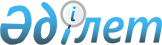 Қазақстан Республикасы Yкiметiнiң кейбiр шешiмдерiне толықтырулар енгiзу туралыҚазақстан Республикасы Yкiметiнiң 2006 жылғы 8 маусымдағы N 530 Қаулысы

      Қазақстан Республикасының Үкiметi  ҚАУЛЫ ЕТЕДI:       1. Қазақстан Республикасы Үкiметiнiң кейбiр шешiмдерiне мынадай толықтырулар енгiзiлсiн: 

      1) "Акциялардың мемлекеттiк пакеттерiне мемлекеттiк меншiктiң түрлерi және ұйымдарға қатысудың мемлекеттiк үлестерi туралы" Қазақстан Республикасы Үкiметiнiң 1999 жылғы 12 сәуiрдегi N 405  қаулысында (Қазақстан Республикасының ПҮКЖ-ы, 1999 ж., N 13, 124-құжат): 

      көрсетiлген қаулымен бекiтiлген акцияларының мемлекеттiк пакеттерi мен үлестерi республикалық меншiкке жатқызылған акционерлiк қоғамдар мен шаруашылық серiктестiктердiң  тiзбесiнде : 

      "Астана қаласы" деген бөлiм мынадай мазмұндағы реттiк нөмiрi 21-75-жолмен толықтырылсын: 

      "21-75. Астана қаласында салынып жатқан денсаулық сақтау объектiлерiнiң дирекциясы" ЖШС"; 

      2) "Республикалық меншiктегi ұйымдар акцияларының мемлекеттiк пакеттерi мен мемлекеттiк үлестерiне иелiк ету және пайдалану жөнiндегi құқықтарды беру туралы" Қазақстан Республикасы Үкiметiнiң 1999 жылғы 27 мамырдағы N 659  қаулысында : 

      көрсетiлген қаулыға  қосымшада : 

      "Қазақстан Республикасының Денсаулық сақтау министрлiгiне" деген бөлiм мынадай мазмұндағы реттiк нөмiрi 227-1-жолмен толықтырылсын: 

      "227-1 "Астана қаласында салынып жатқан денсаулық сақтау объектiлерiнiң дирекциясы" ЖШС"; 

      3) күші жойылды - ҚР Үкіметінің 23.09.2014 № 1005 қаулысымен.

      Ескерту. 1-тармаққа өзгеріс енгізілді - ҚР Үкіметінің 23.09.2014 № 1005 қаулысымен.

      2. Осы қаулы қол қойылған күнiнен бастап қолданысқа енгiзiледi.       Қазақстан Республикасының 

      Премьер-Министрі 
					© 2012. Қазақстан Республикасы Әділет министрлігінің «Қазақстан Республикасының Заңнама және құқықтық ақпарат институты» ШЖҚ РМК
				